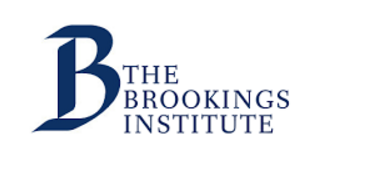 Inquiry: To what extent can the Cuban Revolution and Fidel Castor’s subsequent policies be considered successful?Inquiry: To what extent can the Cuban Revolution and Fidel Castor’s subsequent policies be considered successful?Research outline focus: What aspects of domestic or foreign policy does this cover?Research outline focus: What aspects of domestic or foreign policy does this cover?Background:  Provide an outline of the main policy aims and the actions taken to by Castro and his government to achieve them. Be clear on what time period this is taking place in by including dates where possible. Background:  Provide an outline of the main policy aims and the actions taken to by Castro and his government to achieve them. Be clear on what time period this is taking place in by including dates where possible. Impact assessment: Provide a balanced assessment with positive and negative consequences.  We need the full picture here. Impact assessment: Provide a balanced assessment with positive and negative consequences.  We need the full picture here. Causes of domestic or foreign policy aims: What were the causes? Were they due to US intervention, Soviet intervention, Castro’s own nationalist ideology?  Provide examples and opinion.Consequences of domestic or foreign policy aimsWhat were the consequences? Were they positive, negative, a mixture of both? Provide examples and opinion.